PROIECT DIDACTICClasa a VIII-aInformatică și T.I.C.Proiect didactic realizat de Maria Rus, profesor Digitaliada, revizuit de Radu Tăbîrcă, inspector școlar InformaticăTextul și ilustrațiile din acest document sunt licențiate de Fundația Orange conform termenilor și condițiilor licenței Attribution-NonCommercial-ShareAlike 4.0 International (CC BY-NC-SA 4.0) care poate fi consultată pe pagina web https://creativecommons.org/licenses/by-nc-sa/4.0/.Disciplina: Informatică și T.I.C.Clasa: a VIII-a Lecția: Operații de formatare a elementelor de conținut ale unei pagini webTipul lecției: mixtăCompetențe specifice:utilizarea eficientă a unor componente software;utilizarea unui editor dedicat pentru realizarea unor pagini web;utilizarea unor instrumente specializate pentru obținerea unor produse utile.Competențe derivate: C1 - cunoașterea unor  tag-uri pentru formatarea textului, paragrafelor, fundalurilor;C2 - aplicarea unor formatări pentru câteva elemente de conținut ale unei pagini web: text, paragraf, fundal;C3 - utilizarea unui editor de texte pentru redactarea unui fișier HTML;Metode și procedee didactice: conversația, explicația, jocul didactic, învățarea prin descoperire, algoritmizareaResurse materiale:tablete sau computere;fișe de lucru;videoproiector.Forme de organizare: frontal, individual și pe echipe.Condiții prealabile: elevii trebuie să cunoască operațiile de mutare, copiere, ștergere, inserare Bibliografie:https://www.w3schools.comhttp://tutoriale.eajutor.ro/html/nume-de-culori-html.htmlOnea Emil, Crintea Dan, Grafică și HTML pentru elevi, clasele VIII - XII, Ed. Paralela 45, București, 2007Desfășurarea lecțieiFIȘĂ DE LUCRUOPERAȚII DE FORMATARE A ELEMENTELOR DE CONȚINUT ALE UNEI PAGINI WEBCâteva  tag-uri de formatare a corpului paginii web (body) și a textului: Tagul <BODY> (cu atribute noi) –  <BODY  TEXT=”…” BGCOLOR =”…”  </BODY>, unde: TEXT = specifică culoarea generală pentru textul din pagină. Culoarea poate fi specificată fie prin numele ei (în limba engleză!), fie printr-un cod. (Vezi Anexa 2)BGCOLOR =specifică o culoare pentru fundalul paginii.Tag-ul <PRE> …. </PRE> - permite afișarea textului așa cum este scrisă în editorul de texte (conținut preformatat), respectând spațiile și ruperea pe rânduri;Tag-ul <BR> - impune browser-ului să afișeze textul situat după el pe linia următoare; nu are tag corespunzător de sfârșit;Tag-uri speciale pentru titluri (headings) : <H1>….</H1><H2>….</H2><H3>….</H3><H4>….</H4><H5>….</H5><H6> ….</H6>unde <H1>  dă dimensiunea cea mai mare, iar <H6> cea mai mică.Tag-ul <P> …. </P> - este folosit pentru a marca un paragraf. Poate primi atribute ca: scris  cu caractere îngroșate (<B>… </B>), scris cu caractere înclinate <I>…</I>, scris cu caractere subliniate  (<U>…</U>).Tagul  <FONT SIZE=”….”  COLOR=”…”>….</FONT> - specifică dimensiunea fontului (size) și culoarea  acestuia (color).aplicația s de pe tabletă   sau accesaț-o de pe site-ul Aplicație: Deschideți aplicația w3schools online din pictograma  sau de pe site-ul https://www.w3schools .com/html/default.asp. 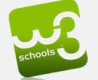 Accesați meniul HTML BASIC și rulați primele trei exemple (HTML DOCUMENTS, HTML HEADINGS, HTML PARAGRAF).Reveniți la secțiunea HTML DOCUMENTS și modificați codul din secțiunea EXAMPLE pentru a arăta ca în imaginea alăturată: Amintiți-vă de formatările din  WORD și de operațiile de selectare, de copiere (CTRL+C), lipire (CTRL+V), ștergere (CTRL+X), anularea modificării (CTRL+Z)!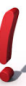 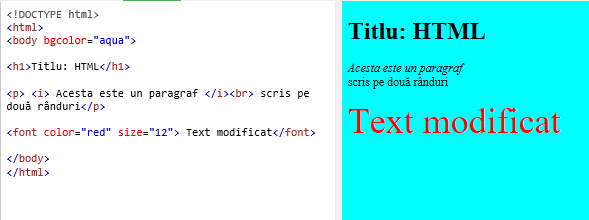 Pagina web 1*Modificați documentul HTML, astfel încât pagina să aibă fundal galben, paragraful să fie scris cu caractere îngroșate, pe un singur rând, cu font de culoare albastră și dimensiune de 10 pct.TEMA:  Identificați diferențele dintre cele două pagini web. Notați modificările care vor apărea în cazul vizualizării pagini web 2 într-un browser, față de pagina web 1.Anexa 1REBUS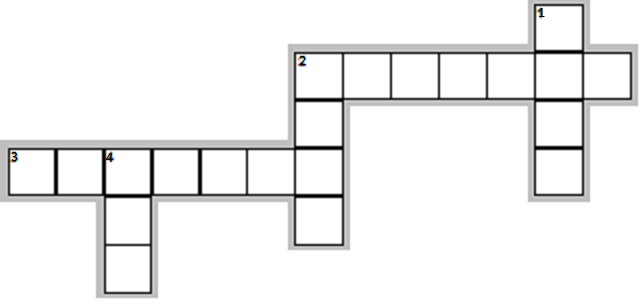 Verticală2.	Cu ajutorul lui putem vizualiza o pagină web3.	Editor de texte simplu, utilizat pentru editarea fișierelor HTMLOrizontală1.	„Capul” unei pagini web2.	„Corpul”paginii web 4.	Etichetă HTML cuprinsă între semnele ”< ” și  ”>”Rezolvarea rebusului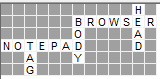 ANEXA 2.  NUME DE CULORI STANDARD CARE POT FI FOLOSITE IN HTML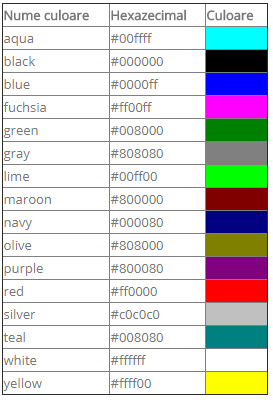 ETAPELELECŢIEICOMPETENȚE DERIVATEACTIVITATEA PROFESORULUIACTIVITATEA ELEVILORSTRATEGII DIDACTICEMETODE DE EVALUAREMoment organizatoric2 minute- realizează prezența;- pregătește materialele pentru desfăşurarea  activităţii (fişe de lucru, tablete, PC, videoproiector). - pregătesc cele necesare pentru desfășurarea activității (caiete, manuale)- conversațiaReactualizarea cunoștintelor 8 minutedistribuie elevilor rebusul; oferă explicațiile necesare rezolvării rebusului;elevilor li se proiectează, cu ajutorul videoproiectorului, varianta corectă a rebusului-  rezolvă individual rebusul - elevii schimbă între ei rebusul și corectează rebusul colegului.conversația, exercițiulRebus Anexa 1evaluarea intercolegială; aprecierea verbală. Captarea atenţiei elevilor5 minuteProiectează filmulețul  didactic „CAMELEONUL” și conduce conversația spre atingerea temelor care vor fi prezentate în cadrul lecției. -răspund la întrebări;conversațiaobservația- film didactic (https://www.youtube.com/watch?v=yZ5mMJROjdg) Anunţarea titlului lecţiei1 minutscrie titlul lecţiei pe tablă:„Operații de formatare a elementelor de conținut ale unei pagini web ”- anunţă obiectivele urmărite în această lecţie.- notează titlul lecției.conversaţiaDirijarea învățării 25 minuteC1C2- Profesorul conectează tableta la videoproiector și accesează aplicația w3schools online, secțiunea HTML HOME-EXAMPLE și în tag-ul <p> introduce un text pe două rânduri, rulează codul și cere elevilor să observe cum este afișat textul în browser (va fi afișat pe un singur rând!). Concluzionează: conținutul unei pagini web trebuie formatat, pentru a arăta așa cum ne dorim, prin intermediul unor tag-uri specifice.- Se prezintă câteva  tag-uri de formatare a corpului paginii web (body) și a textului: Tag-ul <BODY> (cu atribute noi) –  <BODY  TEXT=”…” BGCOLOR =”…”  </BODY>, unde: TEXT = specifică culoarea generală pentru textul din pagină. Culoarea poate fi specificată fie prin numele ei (în limba engleză!), fie printr-un cod.BGCOLOR = specific o culoare pentru fundalul paginii.Tag-ul <PRE> …. </PRE> - permite afișarea textului așa cum este scrisă în editorul de texte (conținut preformatat), respectând spațiile și ruperea pe rânduri;Tag-ul <BR> - impune browser-ului să afișeze textul situat după el pe linia următoare; nu are tag corespunzător de sfârșit;Tag-uri special pentru titluri (headings) : <H1>….</H1><H2>….</H2><H3>….</H3><H4>….</H4><H5>….</H5><H6> ….</H6>unde <H1>  dă dimensiunea cea mai mare, iar <H6> cea mai mica.Tag-ul <P> …. </P> - este folosit pentru a marca un paragraf. Poate primi atribute ca: scris cu caractere îngroșate (<B>… </B>), scris cu caractere înclinate <I>…</I>, scris cu caractere subliniate  (<U>…</U>).Tag-ul <FONT SIZE = ”….”  COLOR = ”…”> …. </FONT> - specifică dimensiunea fontului (size) și culoarea  acestuia (color).solicită elevilor să deschidă tabletele și să acceseze aplicația w3schools online. îndrumă elevii pentru deschiderea aplicației prin conectarea tabletei la videoproiector și exemplificarea pașilor de urmat.Solicită elevilor să realizeze cerințele din fișa de lucru.Strategii pentru lucrul diferențiat: - elevii care lucrează mai repede vor rezolva toate cerințele din fișa de lucru, inclusiv cea notată cu *;- elevii care lucrează mai încet sunt îndrumați de profesor, acesta explicându-le noțiunile noi, astfel încât să poată realiza sarcinile de lucru.-  urmăresc explicațiile profesorului; - notează ideile;elevii  accesează aplicația. urmăresc pașii indicați de profesor.rezolvă cerințele din fișa de lucru (punctul 1).conversația, explicația, observația sistematică, algoritmizarea, jocul digitalfișa de lucru, Anexa 2tablete care au instalată aplicația w3schools online, videoproiectorobservarea sistematică; aprecierea verbalăFixarea cunoştinţelor8 minuteC3- solicită elevilor să acceseze aplicația w3schools online,  secțiunea HTML DOCUMENTS și să modifice codul din secțiunea EXAMPLE, conform cerințelor de la punctul 2 al fișei de lucruStrategii pentru lucrul diferențiat:- elevii care lucrează mai repede vor rezolva toate cerințele din fișa de lucru, inclusiv cea notată cu  *;- elevii care lucrează mai încet sunt îndrumați de profesor, acesta explicându-le noțiunile noi, astfel încât să poată realiza sarcinile de lucru.Elevii accesează aplicația, conform indicațiilor profesorului;realizează sarcinile de lucru de la punctul 2 al fișei de lucru conversația, explicațiafișa de lucru, tablete care au instalată aplicația w3schools online, PC, videoproiectorobservarea sistematică; aprecierea verbală Anunțarea temei1 minut- propune elevilor rezolvarea exercițiilor din fișa de lucru, secțiunea TemăNotează temaconversația